109年吉貝耍夜祭10月20日登場 吉貝耍孩童、原住民族歌手及團體串連演出「吉貝耍阿立母夜祭及孝海祭」為西拉雅族吉貝耍聚落一年一度的盛事，今(109)年將於10月20日、21日登場，臺南市長黃偉哲將於20日親臨祭拜阿立母，祈求給予族親及市民最大的保佑。吉貝耍夜祭於102年獲文化部核定為「國家重要民俗活動」，係平埔文化第一個獲得國家認定的民俗文化，為本市西拉雅族各聚落傳統祭儀中，最受民眾及媒體關注，亦為學術界重要的研究對象。該活動主辦單位臺南市西拉雅族部落發展促進會為增加活動豐富度，促進西拉雅族與原住民族文化交流，於夜祭前安排晚會活動，由吉貝耍孩童牽曲及古謠傳唱拉開序幕，串聯屏東佳興部落、喜裂克文化藝術團、阿仍仍（阿爆）、桑布伊、義守大學LIMA原住民文化社及札哈木樂舞集等多組原住民團體及藝人演出，尤其阿仍仍為93年、106年及109年金曲獎得主，桑布伊則為102及106年金曲獎得主，對於推廣本市西拉雅傳統祭典文化及平埔原住民的認同有正面效益。市府民委會主委尤天鳴表示，西拉雅族為臺南市定原住民，西拉雅事務是市政府重要施政項目，先代表臺南市向積極投入西拉雅文化復振的族親、社區團體及地方文史工作者，致上最高的敬意與感謝。吉貝耍聚落保有完整西拉雅信仰文化，吉貝耍夜祭更是平埔盛事，旅居在外的族親必返鄉祭拜阿立母，以「拜豬還願」及「牽曲敬神」為主軸，而孝海祭則為該聚落獨有緬懷祖先的特別祭典，深具獨特文化特色，歡迎民眾共襄盛舉，親身感受西拉雅文化。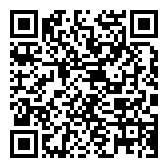 新聞稿電子檔下載點吉貝耍夜祭活動流程表吉貝耍孝海祭流程表10月20日(二)10月20日(二)10月20日(二)14:00~17:00部落導覽晚會表演18:30~22:00原住民族歌舞交流、來賓致詞夜祭儀式22:00~22:30夜祭準備夜祭儀式22:30~23:00來賓致詞夜祭儀式23:00夜祭開始夜祭儀式23:00~23:10族人三向夜祭儀式23:10~23:20祭司請神開向夜祭儀式23:20~23:25還願拜豬敬酒夜祭儀式23:25~23:30祭司點豬覆布夜祭儀式23:30~1:00夜祭祭儀解說10月21日(三)10月21日(三)10月21日(三)夜祭儀式1:20~祭司點收翻豬夜祭儀式2:00~牽曲敬神10月21日(三)10月21日(三)10月21日(三)孝海祭1：00祭祀場地布置孝海祭1：20擔飯菜孝海祭1：30族人三向孝海祭1：35祭司請海祖、阿立母孝海祭1：40祭司點飯菜、牽曲敬神孝海祭2：20祭司點收飯菜(戳酒孔)孝海祭2：30祭典結束